Утверждаю:           «    »                         2021 г.Директор ГОБУК МОДЮБ____________ Н.В. ФеклистоваПоложение о проведении Областного конкурса отзывов «Отзывчивый читатель»Общие положенияПоложение об Областном конкурсе отзывов «Отзывчивый читатель» (далее – Конкурс) определяет общий порядок его организации и проведения.Организатором Конкурса является Государственное областное бюджетное учреждение культуры «Мурманская областная детско-юношеская библиотека имени В.П. Махаевой» (далее – Организатор).  Цели и задачи Конкурса- развитие у детей и подростков навыков осознанного чтения;- стимулирование интереса к лучшим образцам современной литературы для детей и подростков;- развитие литературного творчества среди детей и подростков.Условия участия и порядок проведения КонкурсаКонкурс проводится с 7 июня 2021 года по 31 августа 2021 года. Подведение итогов – 19 сентября 2021 года.Участниками Конкурса может стать любой желающий в возрасте от 8 до 17 лет включительно, независимо от места проживания. Работы рассматриваются в следующих возрастных группах:•	8-10 лет – младшая возрастная группа•	11-14 лет – средняя возрастная группа•	15-17 лет – старшая возрастная группа.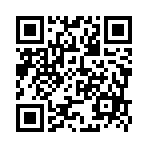 Участие в Конкурсе автоматически подтверждает знакомство участника с Положением о конкурсе и согласие на обработку его персональных данных Организаторами конкурса, в соответствии с Федеральным законом от 27.06.2006 №152-ФЗ «О персональных данных».Для участия в конкурсе необходимо заполнить онлайн-заявку. Участники Конкурса отбирают книги строго из Рекомендательного списка (см. Приложение №1).Участник выбирает из Рекомендательного списка книгу, внимательно ее читает, пишет на нее отзыв, соблюдая рекомендованные критерии (п.4 Положения), и в срок до 31 августа отправляет работу на электронный адрес: metodist@libkids51.ru. В тексте работы обязательно прописывается ФИО участника, так, как было указано в заявке.Отзыв также может быть сделан в формате видеоролика (см. Технические требования к видеоотзыву). Участие в Конкурсе бесплатное.Победителям Конкурса в каждой возрастной группе вручаются Дипломы, все участники получают сертификаты об участии. Работы участников Конкурса участвуют в рекламных кампаниях ГОБУК МОДЮБ по продвижению книги и чтения. Также по итогам Конкурса будет выпущено библиографическое пособие с лучшими работами.Книга, набравшая наибольшее количество отзывов, награждается знаком «Выбор «Отзывчивых читателей».Критерии оценки работ.Оценке подлежит смысловое содержание работы.Работа должна быть написана участником Конкурса самостоятельно и содержать его личное отношение к книге.Работа не должна нарушать авторских прав.Конкурсная работа должна быть оригинальной, нигде не публиковавшейся до подачи на Конкурс.Изложение мыслей должно быть ясным и последовательным, а язык – литературным.Оценка произведения может быть положительной или отрицательной, но всегда должна быть аргументированной.Отзыв не должен быть пересказом прочитанной книги. Оценке подлежат только работы, написанные на книги из Рекомендательного спискаИллюстрированные и комментированные издания необходимо оценивать комплексно, не только их текст.Работа должна быть написана на русском языке.Рекомендуемый объем работы: – для младшей возрастной группы - 500-700 знаков с пробелами - для средней возрастной группы – 700-1000 знаков с пробелами- для старшей возрастной группы – 1000-1500 знаков с пробеламиТехнические требования к видеоотзыву:четкость и качество изображения;четкий звук;объем видеозаписи не более 400 Мб, длительность видео – не более 3 минут;формат видеозаписи: avi, mp4.работа не должна нарушать авторских прав.видеоролик также может быть размещен на видеохостинге (организаторам конкурса должен быть открыт доступ к видео)Подведение итогов Конкурса и награждение.Итоги конкурса «Отзывчивый читатель» подводятся до 19 сентября 2021 года. По решению жюри победителей Конкурса может быть несколько.Общая публикация итогов Конкурса – 20 сентября 2021 года.Контактные данныеГОБУК «Мурманская областная детско-юношеская библиотека имени В.П. Махаевой»Научно-методический отделТел. 8 (8152) 44-21-72Email: metodist@libkids51.ruКоординаторы конкурса: Леушина Юлия Михайловна, ведущий методист НМО;Гизун Елена Владимировна, главный библиограф ОИСБР.